	Claremont Bank SurgeryOnline Patient Access Information Leaflet 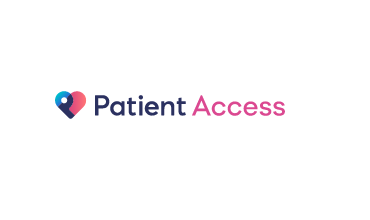 Guide to viewing your Medical Records:MedicationsYou will be able to see all the repeat medications. If you want to request any repeat medication you will be able to do so through patient access.Allergies / Adverse reactionsYou will be able to see what allergies you suffer from and what if any adverse reactions you have had (i.e. to medication). ImmunisationsYou will be able to see what immunisations/vaccinations you have had and the date which you had it. Test ResultsYou will be able to see all your previous test results. You will not be able to view any results that are ‘provisional’; this means that the GP has not yet viewed the result and commented on it. If your GP has given you access to test results, you may see something that you find upsetting. This may occur before you have spoken to your doctor or while the surgery is closed and you cannot contact them.ProblemsYou will be able to see any ‘problems’ and ‘conditions’. You will not be able to view any ‘free text’ within your medical record. Misfiled information and/or ErrorsAll attempts are made to ensure your medical records are correct, however if you find any information which has been misfiled or find any errors, please contact the surgery as soon as possible. Inappropriate useWe would consider inappropriate use not attending booked appointments, booking for other members using your name, consistently booking inappropriate appointments with members of our team; all of which will result in your access being removed.  